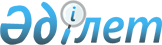 Мәслихаттың 2014 жылғы 14 қарашадағы № 193 "Тұрғын үй көмегін көрсету ережесін бекіту туралы" шешіміне өзгеріс енгізу туралы
					
			Күшін жойған
			
			
		
					Қостанай облысы Әулиекөл ауданы мәслихатының 2015 жылғы 23 ақпандағы № 216 шешімі. Қостанай облысының Әділет департаментінде 2015 жылғы 17 наурызда № 5423 болып тіркелді. Күші жойылды - Қостанай облысы Әулиекөл ауданы мәслихатының 2024 жылғы 29 сәуірдегі № 176 шешімімен
      Ескерту. Күші жойылды - Қостанай облысы Әулиекөл ауданы мәслихатының 29.04.2024 № 176 шешімімен (алғашқы ресми жарияланған күнінен кейін күнтізбелік он күн өткен соң қолданысқа енгізіледі).
      Әулиекөл аудандық мәслихаты ШЕШІМ ҚАБЫЛДАДЫ:
      1. Мәслихаттың 2014 жылғы 14 қарашадағы № 193 "Тұрғын үй көмегін көрсету ережесін бекіту туралы" (Нормативтік құқықтық актілерді мемлекеттік тіркеу тізілімінде № 5209 тіркелген, 2014 жылғы 31 желтоқсанда "Әулиекөл" газетінде жарияланған) шешіміне мынадай өзгеріс енгізілсін:
      көрсетілген шешіммен бекітілген, Тұрғын үй көмегін көрсету ережесінде:
       1-тармақтың 1) тармақшасы жаңа редакцияда жазылсын:
      "1) жекешелендірілген тұрғынжайларда тұратын немесе мемлекеттік тұрғын үй қорындағы тұрғын үй-жайларды (пәтерлерді) жалдаушылар (қосымша жалдаушылар) болып табылатын отбасыларға (азаматтарға) кондоминиум объектісінің ортақ мүлкін күтіп-ұстауға жұмсалатын шығыстарды;".
      2. Осы шешім алғашқы ресми жарияланған күнінен кейін күнтізбелік он күн өткен соң қолданысқа енгізіледі.
      КЕЛІСІЛДІ
      "Әулиекөл ауданы әкімдігінің
      жұмыспен қамту және әлеуметтік
      бағдарламалар бөлімі" мемлекеттік
      мекемесінің басшысы
      _____________________Айсин Ә.С.
					© 2012. Қазақстан Республикасы Әділет министрлігінің «Қазақстан Республикасының Заңнама және құқықтық ақпарат институты» ШЖҚ РМК
				
Кезектен тыс
сессияның төрайымы
А. Кеңесбаева
Аудандық
мәслихаттың хатшысы
А. Бондаренко